Vocabulary: Cell Types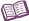 VocabularyATP – adenosine triphosphate, a molecule that provides energy for cellular processes.Energy is released when an ATP molecule is converted to an ADP (adenosine diphosphate) molecule.Bacteria – unicellular organisms that contain cell walls and ribosomes but do not contain a nuclear membrane around their genetic material or other organelles common to plant and animal cells.Carbon dioxide – a colorless, odorless gas that is produced during respiration and combustion (burning). Carbon dioxide is used by plants during photosynthesis.The chemical formula of carbon dioxide is CO2. Cell – the smallest structural and functional unit of all organisms that is said to be alive. Cellular respiration – a process by which energy is released from food. When oxygen is present, oxygen and glucose combine to produce energy in the form of ATP molecules. The by-products of cellular respiration in the presence of oxygen are carbon dioxide and water. When oxygen is not present, a smaller amount of energy is produced from the breakdown of glucose. Possible by-products include lactic acid and alcohol.Compound light microscope – an instrument used to magnify small objects. Two or more lenses (an eye piece and one of several objective lenses) collect light and bend it to create the larger image. Eukaryote – an organism in which the genetic material inside of cells is contained within a distinct nucleus. Multicellular – consisting of many cells. Animals, plants, most fungi, and some protists are multicellular. Muscle cell – a long, contractile cell that forms the muscles of the body. Muscle cells contract (shorten) and relax (lengthen) to produce movement. Neuron – a cell that is able to transmit nerve impulses (signals) from one part of the body to another. Organelle – a cell structure that performs a specific function. Some examples of organelles are nuclei, cell membranes and chloroplasts.A nucleus is an organelle that contains DNA and controls the cell by regulating when genes are turned on and off.The cell membrane surrounds and protects the cell by regulating what can go in and out.Chloroplasts are organelles that perform photosynthesis.Photosynthesis – the process by which light energy is used to combine water and carbon dioxide to produce glucose and oxygen.Prokaryote – single celled organisms that do not contain distinct nuclear membranes around their genetic material.Bacteria are prokaryotes.Protist – eukaryotic organisms that are neither fungi, plants nor animals.Most protists are unicellular. Examples of protists are amoeba, Paramecium and Euglena.Red blood cell – a cell that uses hemoglobin to carry oxygen to the cells and tissues of the body. Red blood cells also carry carbon dioxide back to the respiratory organs.Root hair cell – a cell found in the roots of plants that absorbs water and nutrients from the soil.Tissue - a group of similar cells that work together to carry out a specific function.Together, several groups of tissues can form an organ.Unicellular – consisting of a single cell.Unicellular organisms include bacteria, microalgae, and most protists.White blood cell – Cells in the blood that protect against invading pathogens.White blood cells are part of the immune system.